Uchwała nr 45/2024 Prezydium URSS CH w sprawie powołania osoby do pełnienia funkcji kierowniczej w uczelni  
do której obowiązków należeć będą sprawy studenckie§1W dniu 12.03.2024, roku Prezydium Uczelnianej Rady Samorządu Studenckiego Collegium Humanum, działając zgodnie z Ustawą z dnia 20 lipca 2018r. –  Prawo o szkolnictwie wyższym i nauce, Regulaminem Uczelnianej Rady Samorządu Studenckiego Collegium Humanum z dnia 01.08.2021r. oraz Statutem Collegium Humanum Szkoły Głównej Menadżerskiej z siedzibą w Warszawie z dnia 29 czerwca 2019r., podjęło decyzję w sprawie powołania osoby do pełnienia funkcji kierowniczej w uczelni, do której obowiązków należeć będą sprawy studenckie. §2W głosowaniu udział brały następujące osoby:Sebastian KrauzDorota SzelaTomasz SitekMateusz SzomkoTomasz SitekJulia KozickaWszyscy uczestnicy głosowania zagłosowali za przyjęciem nowych członków, nikt nie był przeciw, nikt nie wstrzymał się od głosu.§3Prezydium Uczelnianej rady Samorządu Studenckiego Collegium Humanum wyraża pozytywną a opinię w sprawie powołania osoby do pełnienia funkcji kierowniczej w uczelni, do której obowiązków należeć będą sprawy studenckie na którego mianowany został dr Piotr Jermakowicz.§4Uchwała wchodzi w życie z dniem podjęcia.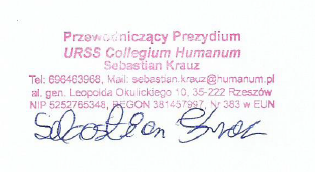 